Re:see it 3 in association with ArtCOP Scotlandartwork proposal form - Exhibition datesSaturday 24th October - Monday 16th November 2015Opening night Friday 23rd  6:30pm-10pmSt Margaret's House, 151 London Road, Gallery 2 & 3Saturday 5th - Sunday 13th December 2015Opening night Friday 4th December 6:30pm-10pmGayfield Creative Spaces, 11 Gayfield SquareSaturday 29th - 30th November 2015Opening night Friday 28th 6.30-9pmMadelvic House, Granton Park AvenueProposal submission deadline 5pm Friday 21st AugustSuccessful proposal notification Friday 4th SeptemberEmail completed proposal document and images to greenteam@edinburghpalette.co.ukAlternatively, send files with a shareable link to the above email address from your Google Drive or Dropbox account.Completed Art work delivery deadlinesTuesday 20th October 2015 St Margaret's HouseTuesday 1st December 2015 Gayfield Creative SpacesThursday 27th November Madelvic HousePlease read ALL the guidelines below before completing the form.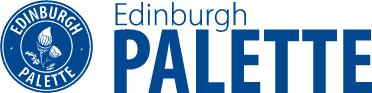 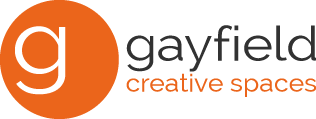 What is ArtCOP Scotland?A new project coordinated by Creative Carbon Scotland which encourages a Scotland-wide artistic response to the important global climate change negotiations taking place in Paris from 20 November to 12 December 2015 (Paris COP21). Art and creative endeavour can reflect, critique and shape the societies in which it emerges. With ArtCOP Scotland, our creative community has an opportunity to shift predominant ways of thinking, question outdated systems and inspire more just and sustainable futures. BriefArtists and creative practitioners in Edinburgh are invited to submit high quality artwork proposals for our 3rd Re:See it exhibition. This exhibition focuses on environmental sustainability and climate change and your positive personal roles and responses towards it. This 3rd Re:See It extends its reach and calls on the communities engaged with Creative Carbon Scotland Edinburgh and the Green Tease Network in addition to tenants of St Margaret's House.Re:see the connection and meaning- how do you connect with what is happening to our planet with relation to climate change and the need for environmental sustainability? How can we go beyond despair and find more hopeful and positive possibilities through your creative expression? How can you help others connect? Consider the meaning of your work, how might its meaning affect other people’s awareness?Re:see your impact and role– How do your materials and processes impact the planet? Consider the processes and materials that you use in your work. for example you may want to reuse or repurpose, or research and source environmentally responsible materials, or ways of making. Consider your role and the contribution that you can make in creating a more sustainable future. You may wish to consider topic areas covered in the current UN sustainable development goals. energy use, sustainable transportation, social justice, food production though this is not an exhaustive list. For more detail on SDGs https://sustainabledevelopment.un.org/focussdgs.htmlThis exhibition will be promoted in the lead up to ArtCOP Scotland programme, running alongside COP21 climate talks Paris, December 2015. Works may also be considered and selected, with artist consent, for additional exhibitions as part of the ArtCOP Scotland Hub at Gayfield Creative Spaces during the COP21 Talks in December (to be confirmed), or pop-up community exhibition in Madelvic House Pieces submitted must be of a quality and finish suitable for exhibition.Please carefully read additional the guidelines at the end of this application form before submitting your proposal.Please note we have a separate proposal form should you wish to submit an idea for a workshop/talk/event proposal for ArtCOP Scotland. We have separated these forms to engage as wide a community of interest as possible. Contact detailsProposal detailsYou may submit proposals for work in the following creative categories.Please indicate category and note your specific medium as appropriate.Written description of proposed piece/s (max 300 words)Number of pieces being proposed   _____Please indicate the approximate dimensions of your finished piece/s______ (h) x ______(w) x ______ (d) cm______ (h) x ______(w) x ______ (d) cm______ (h) x ______(w) x ______ (d) cm______ (h) x ______(w) x ______ (d) cmPlease indicate any specific display equipment required. i.e. plinths______________________________________________________Artist statement/ bio - max 50 words (may be used in promotion and exhibition if selected)Please submit up to 6 high quality images of artwork- for example sketches/test piece of proposed artwork and/or examples of past work artwork.Format .Jpg / min 300 dpi.Alternatively please include a link to your website or location of files online using google drive or dropbox.Website URL or google/dropbox share link ________________________________________Re:See it  Exhibition GuidelinesNaming/Saving your proposal form- in naming your submission form please include your Name, artform and whether you are StM or CCS (e.g save as > JMacDonald jewellery StM exhib proposal)Document available in other file types upon requestSubmission fee- Payable on notification of successful proposal- £15. Payment details will be provided at this point.Your proposal will be subject to a selection process.Wall space is limited.Dimensions of creative workWall hanging piece dimensions are limited to : 2D 1 piece 120cm wide/ 2 pieces 60cm wide/ 4 pieces 30cm wide.Artwork can be no taller than 210cm high in order to fit through St Margaret’s house doors. If you have large scale artwork that you wish to propose please advise us as we may not be able to bring it into St Margaret’s House gallery space, but it might be suitable for inclusion in another venue.Short films and animations- duration 5 mins and under.We have a projection room which will be used during the exhibition. Your work will be shown on a reel alongside other artists. Digital media installations- please describe piece and we will get back to you to discuss the feasibility within our gallery spaces.Short films and animations- please submit finished films/animations on dvd or usb key in a readable format.Transportation and delivery of work to/from the venue is the responsibility of the individual artist.Curation and installation of work will be the responsibility of St Margaret's House. You will be asked to provide display guidance notes as needed at the time of delivery. We reserve the right to select work within the pieces delivered to the venue, for final inclusion in the exhibition. It is possible that not all of your submitted work will be selected for display. Name		Address		PhoneEmail addressWebsiteSt Margaret’s House tenant? Y/N?CCS/Green Tease network member? Y/N?artform categorytickspecify medium2d workPainting/drawingPhotographyDesign3d workSculptureCraft/Applied ArtAssemblage/installationPerformance/musicFilm/digital media